Opdracht van de Heer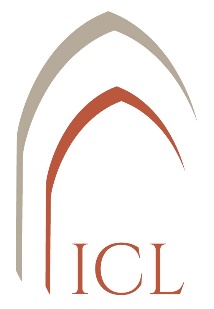 Zegening van de kinderen tijdens een Woord- en gebedsdienstOPENENOpeningslied: 	Here Jezus, om uw woord (ZJ 809) 
 	of  	Bless the Lord – Prijs de Heer, mijn ziel (Taizé)Kruisteken en genadewensGL.	In de naam van de Vader en de Zoon en de Heilige Geest.
Moge God, onze Vader
en Jezus, onze Heer,
u vrede en genade schenken.OpeningswoordGL.	Veertig dagen na het kerstfeest
gedenken we hoe Jezus door zijn ouders
naar de tempel werd gebracht.
Hij werd er in de armen van Simeon gelegd.
Deze oude man loofde God
om Jezus, het Licht van de wereld.
Heel zijn leven heeft hij uitgezien
naar deze bijzondere ontmoeting.Ook wij willen God danken om het nieuwe leven
dat ons in handen werd gegeven.
We vertrouwen onze dromen en onze toekomst 
toe aan God en vragen Hem
om onze kinderen te zegenen en te bewaren.LuisterenSchriftlezing (Lc 2, 22-32)GL.	Uit het heilig evangelie van onze Heer Jezus Christus volgens Lucas.Toen de tijd aanbrak
waarop Maria en het kind volgens de Wet van Mozes
gereinigd moesten worden,
brachten zijn ouders Jezus naar Jeruzalem
om Hem aan de Heer op te dragen,
volgens het voorschrift van de Wet des Heren:
elke eerstgeborene van het mannelijk geslacht
moet aan de Heer worden toegeheiligd,
en om volgens de bepalingen van de Wet des Heren
een offer te brengen,
namelijk een koppel tortels of twee jonge duiven.
Nu leefde er in Jeruzalem een zekere Simeon,
een wetgetrouw en vroom man
die Israëls vertroosting verwachtte,
en de heilige Geest rustte op hem.
Hij had een godsspraak ontvangen van de heilige Geest
dat de dood hem niet zou treffen
voordat hij de Gezalfde des Heren zou hebben aanschouwd.
Door de Geest gedreven was hij naar de tempel gekomen.
Toen de ouders het kind Jezus daar binnenbrachten
om aan Hem het voorschrift der Wet te vervullen,
nam Simeon het kind in zijn armen
en verkondigde Gods lof met de woorden:
“Uw dienaar laat Gij, Heer, nu naar uw woord in vrede gaan:
mijn ogen hebben thans uw Heil aanschouwd
dat Gij voor alle volken hebt bereid;
een licht dat voor de heidenen straalt,
een glorie voor uw volk Israël.”Woord van de Heer.Acclamatie:	Dat uw woorden in ons branden (ZJ 7c)	
of 	Nunc dimittis – Laat uw dienaar (Taizé)Duiding bij de SchriftlezingBiddenVoorbedeGL.	Zoals de oude Simeon
zijn handen opende voor Gods belofte,
zo richten ook wij ons vol vertrouwen tot God.µL.	Voor kerken en gemeenschappen
die openstaan voor alle mensen, zonder onderscheid.
Laten we bidden.Als acclamatie kan God, U bent liefde (ZJ 30a) gezongen worden:God, U bent liefde, bron van het leven.Voor ouders en grootouders
die grote dromen koesteren voor hun kinderen.
Laten we bidden.AcclamatieVoor kinderen en jongeren
die opgroeien in onrustige en onveilige omstandigheden.
Laten we bidden.AcclamatieVoor groepen en gezinnen
die het Evangelie beluisteren en beleven.
Laten we bidden.AcclamatieOnzevaderGL. 	Bidden we vol vertrouwen
met woorden die Jezus ons heeft gegeven
en die ons leren dat we allen kinderen zijn van de Vader.Onze Vader …ZegenenDe gebedsleider nodigt de ouders uit om met hun kind(eren) naar voor te komen en bidt met uitgestrekte handen over de kinderen.Zegengebed over de kinderenGL.	Heer onze God,
wij loven en zegenen U 
omdat Gij houdt van alle kinderen.
Uw liefde voor wie klein is,
kwam in Jezus, uw Zoon, aan het licht.
Hij zegende en omarmde de kinderen.
Hij plaatste een kind in het midden
als een voorbeeld voor ons allemaal.
Wij vragen U:
zegen deze kinderen.
Leg uw liefdevolle hand op hun hoofd.
Dat ze, met de hulp van de Heilige Geest,
groeien in geloof, hoop en liefde.
Ga met hen mee,
wees hun steun en toeverlaat
en laat hen steeds vertrouwen op uw Woord.
Wij vragen het U
door Christus, onze Heer.De gebedsleider zegent de kinderen door hun een kruisje op het voorhoofd te geven met de woorden: God zegene en beware je.Lied:	Bouwen aan een wereld (ZJ 576) 
of 	Staňte se solí země – Blijf altijd zoeken (Taizé)ZendenZending en zegenbedeGL.	God spreekt ons liefdevolle woorden toe	
en moedigt ons aan om van Hem te getuigen.
Laten we, naar zijn voorbeeld,
licht brengen in de duisternis
en hoop geven aan wie niet meer hoopt.Moge God, die houdt van alle kinderen,
ons zegenen en bewaren in zijn liefde.